Автономное учреждение «Дошкольное образовательное учреждение детский сад общеразвивающего вида с приоритетным осуществлением физического развития детей № 4 «Родничок» муниципального образования Ханты-Мансийского автономного округа–Югры городской округ город Радужный.Заявка воспитателя Ольги Святославовны Пашкевич на I Всероссийский конкурс «Воспитатели России» в 2015 году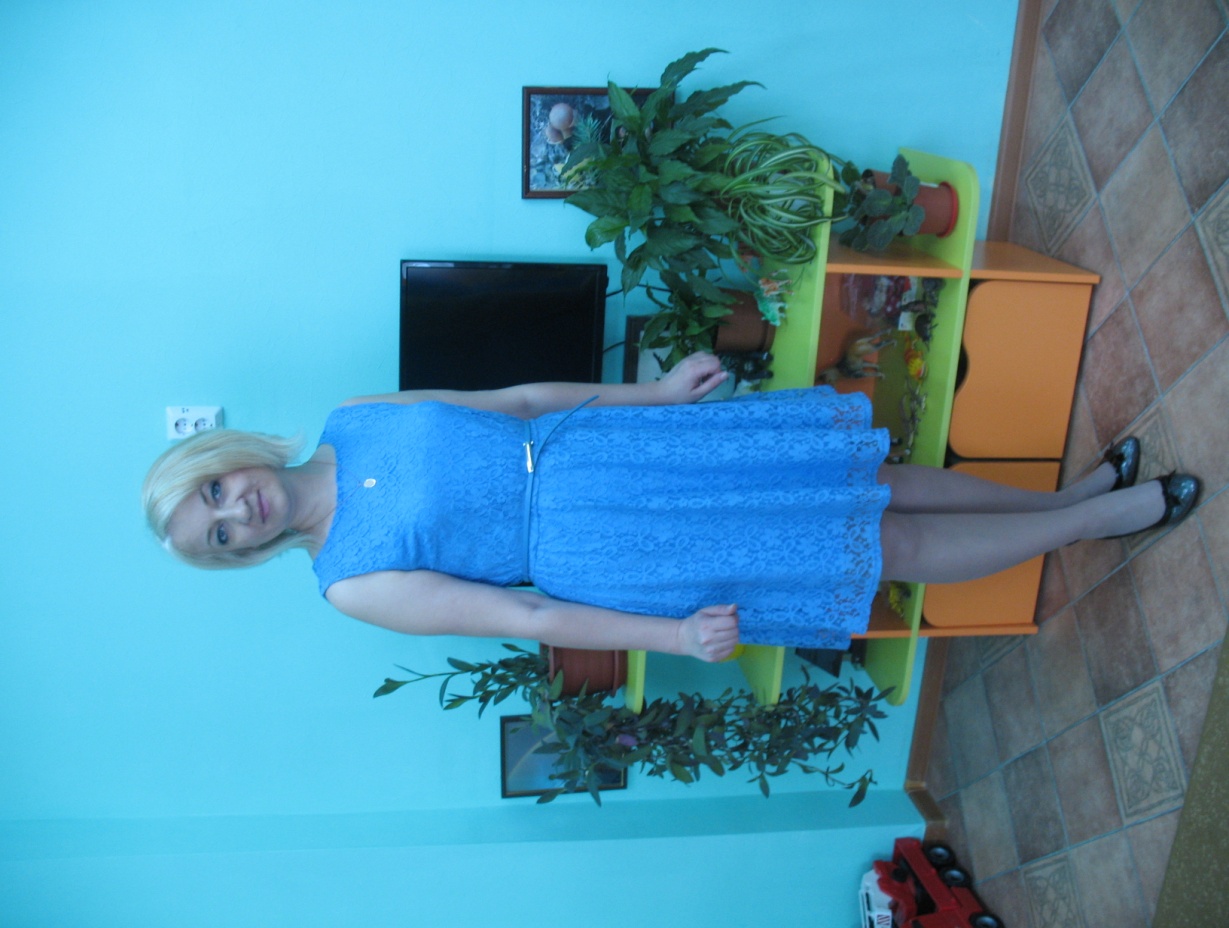 2015